CV(Curriculum Vitae)Lični podaciLični podaci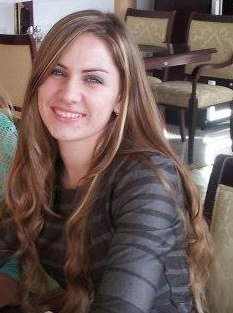 Name and surname: Duska Zoric
Date and place of birth: 07.08.1988.god.,Bihac, 
Municipality of Bihac
Nationality: Bosnia and Herzegovina, FBiH
Phone: 0038765 / 294-806
E - mail: zoricduska@yahoo.com20. march 2014 -  degree: Master of  security and criminologyAverage study: 10,002007 - 2011 Synergy University, Faculty of Security and Protection, Banja Luka
Degree: Bachelor of Law for Security and Criminal Justice - 240 credits (final thesis: "The possibility of Integration into NATO")
Average study: 9.84 (student generation)
2003 - 2007 High School Gymnasium"Petar Kocic" - a general direction, Novi Grad
1995 - 2003 Primary school "Sveti Sava" Novi GradAlpha
2011 - 2014   Assistant at the Faculty of Safety and Protection on the subjects: Organization and jurisdiction of policeSecurity system  of EUOrganised Crime and CorruptionPrevention of CrimeParticipants in the project: - Development of an integrated system of safety of thermal power Gacko - Development of an integrated security system and protection of power plant Ugljevik - The perception of the public about the state of security and confidence in the subjects of security - the research projectSeminars and Conferences17/18.08.2012. Participated in training to prepare grant applications for EU funds,
Human Resources Development – possess certification17/18.12.2008. Seminar (attended): "Intensified Dialogue - next steps in Bosnia and Herzegovina - NATO relations", Centre for Civil Initiatives, the National Assembly of the Republic of Serbian
30/31.10.2010. Seminar / Workshop (attended): "NATO and UNSCR 1325, Women in the Armed Forces", NATO HQ Sarajevo, Bijeljina– possess certification
23.05.2008. Scientific meeting (attended):'' Safety and Protection in RS and BiH state and perspectives'', Faculty of Security and Protection, Banja Luka
27.05.2010. Scientific Conference - day students (played with a thesis titled: "Contemporary security challenges, risks and threats"): "Corporate security - risks, threats and safeguards", Faculty of security and protection, Banja Luka– possess certification
03.12.2009. Public Forum (attended): "Parliamentary oversight of intelligence - the security services," The Joint Commission for the supervision of OSA and Faculty for Security and Protection, Banja Luka

In addition to these meetings, I attended a number of other lectures by eminent experts in the field of security.
19.03.2011. The conference - attended the work titled "Phenomenology of juvenile delinquency in the municipality of Novi Grad," Department of Police Education, Banja Luka
17/21.05.2010. Course: "Drug Trafficking and Undercover Operations Course," an international organization ICITAP (United States, Department of Justice), Banja Luka– possess certification
2008 - 2011 Scholar of the Government of the Republic of Serbia, the Ministry of Education and Culture of the Republic of Serbian - category "Successful students"
2009 - 2010 Member of the Student Parliament of Faculty for Security Protection
2009 - 2010 Representative of the Parliament of the University of BijeljinaPersonaldataEducation Work experience, Seminars and ConferencesConferences, courses, scholarships and moreLanguagesLanguageKnowledgeLanguage in useEnglishexcellentactivelyGermangoodpassive